وحدة التحليل الحركيأولا: جهاز تحليل الحركة ثلاثي الأبعـاد (3D Gait Analysis)لقياس مدى الحركة والسرعة لمفاصل الجسم المختلفة.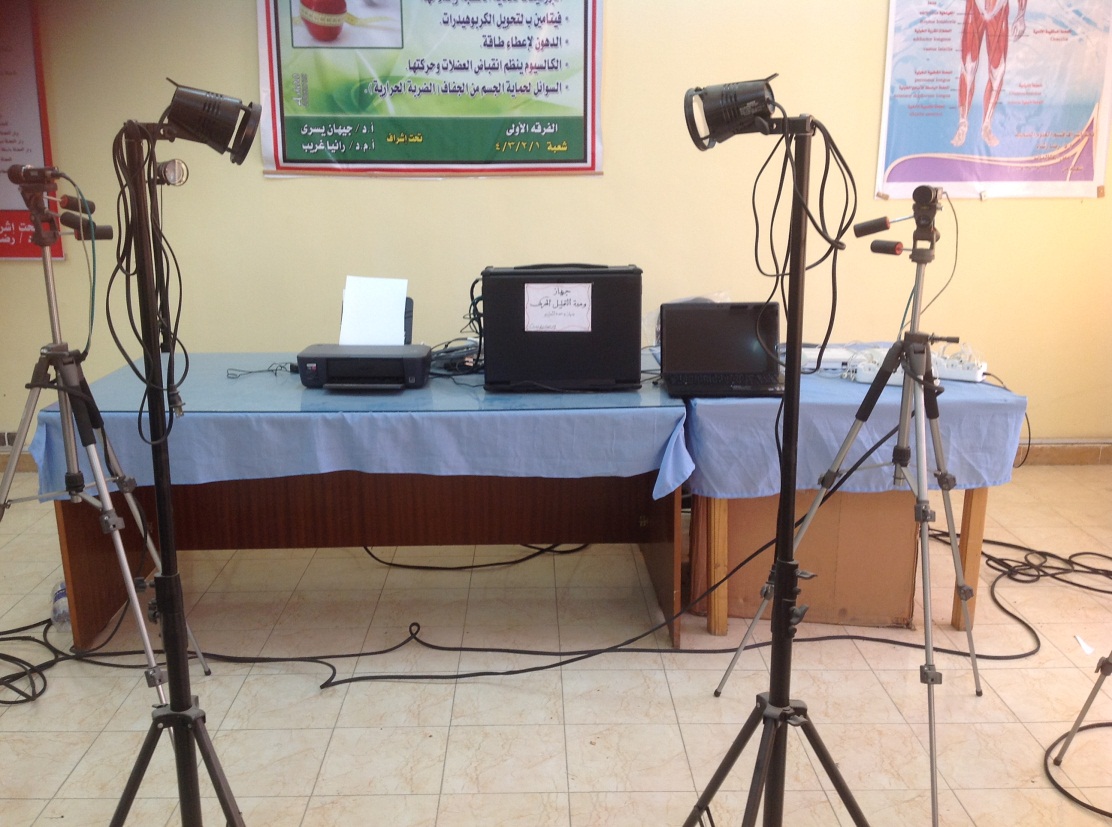 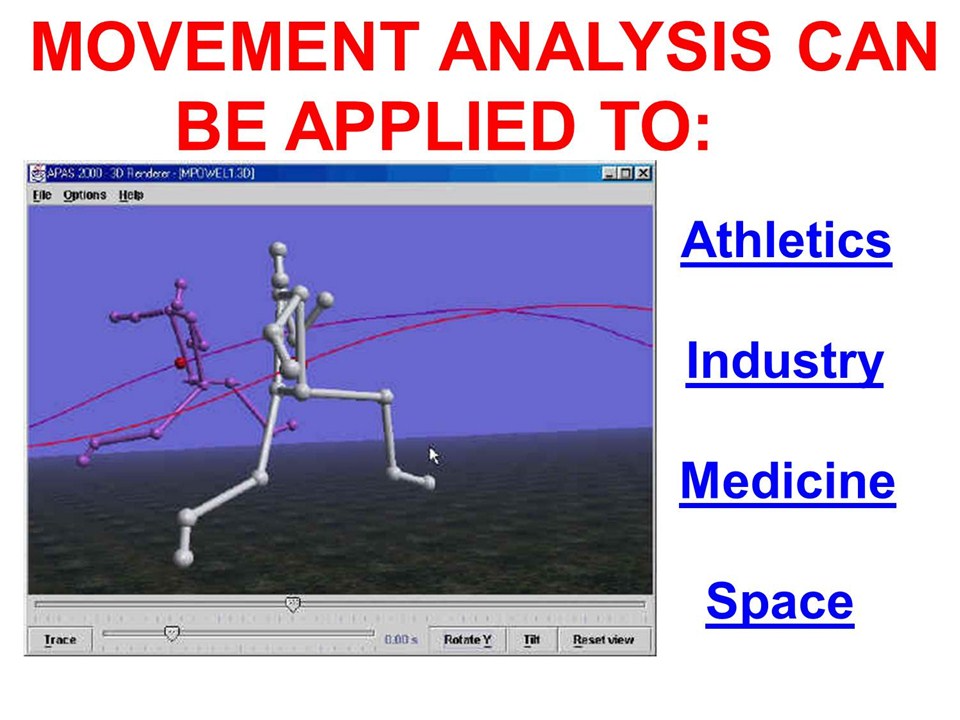 يستخدم فى قياس :    المدى الحركي للمفاصل أثناء الحركة و المشي.    سرعة الجسم و تحديد مركز ثـقل كل جزء فيه في حالات السكون و الحركة.    العزوم و القوى حول كل مفصل من مفاصل الجسم.ثانيا : جهاز قياس النشاط العضلي الكهربي أثناء الحركة (: (E.M.G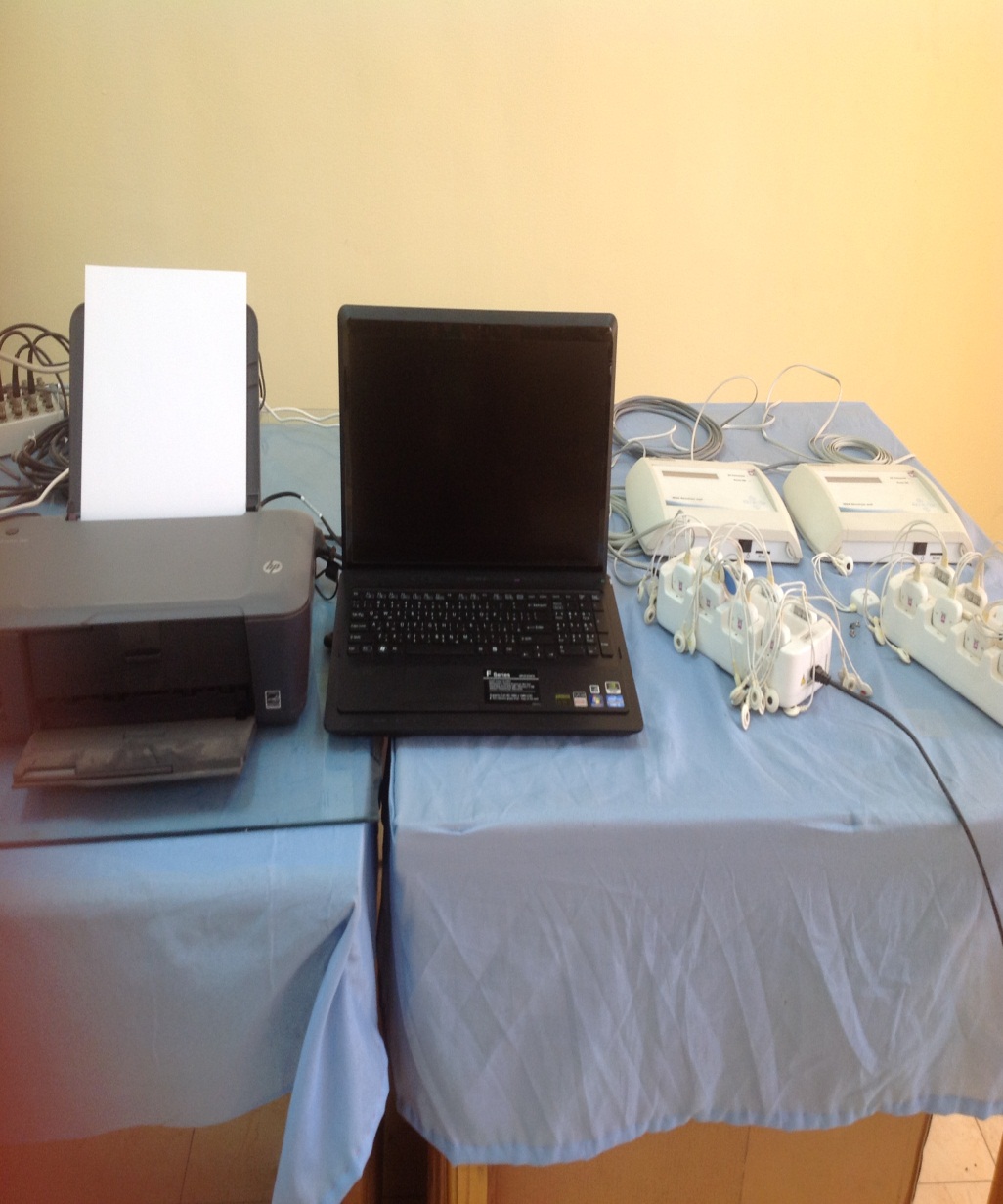 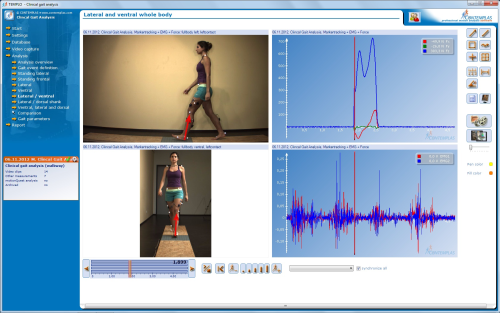           يستخدم فى قياس قوة النشاط العضلي أثناء الأداء الحركي للجسم في جميع الأنشطة الرياضية.